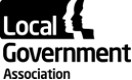 Meeting:  People and Places BoardDate:  14 March 2023People and Places forward planPurpose of reportFor directionSummaryThis short paper sets out future Board dates with proposals for discussion topics.
Is this report confidential?  No Recommendation/sThat the Board agree the forward plan.Contact detailsContact officer: Rebecca CoxPosition: Principal Policy AdviserPhone no: 07921 604 237 Email:	rebecca.cox@local.gov.ukPeople and Places forward planBackground  The Board will meet five times over the course of the Board cycle. The following table sets out an initial forward plan for lead members’ comment. The plan will be updated and further content added throughout the cycle in response to current events and Board priorities. The work programme agreed by the Board at the beginning of the Board cycle is attached for reference, and for any reflections from members as we shape the remaining meetings of the Board cycle. DatePapersGuest speaker(s)Guest speaker(s)23 September 2022Terms of referenceWork programmeLevelling Up Green jobs and retrofitEDI skills and employmentDigital inclusionGrowth fundingCllr Mark HawthorneCllr Mark Hawthorne8 November 2022Final terms of referenceLGA Plan and reflections on new GovernmentBritain’s Leading EdgeGreen jobs, including new BEIS projectPlace pilots researchLevelling Up Locally inquiry Cllr Linda TaylorSarah Longlands, CLESCllr Linda TaylorSarah Longlands, CLES10 January 2023Levelling Up Locally next steps Economic development and LEP projectsGrowth project scopingWork Local next steps, including project updates on EDI skills and inclusion and green jobsDigital inclusion project findingsShared IntelligenceGrowth project suppliers DMS Consulting; Cllr Mark HawthorneShared IntelligenceGrowth project suppliers DMS Consulting; Cllr Mark Hawthorne14 March 2023Second homesLevelling up rural areasLevelling up fundingGreen jobs updateEDI skills and improvement findingsLocalisMinette Batters, NFU President;Tim Goodship, DefraLocalisMinette Batters, NFU President;Tim Goodship, Defra17 March 2023Joint lead member meeting (with City Regions) on skills needs of economic development teams Shared Intelligence Mid-April 2023 (date tbc)Joint lead member meeting (with City Regions and Community Wellbeing) on economic inactivity Centre for Economic and Business Research and Shared Intelligence06 June 2023Devolution and levelling up update, including growth fundingSecond homes (if agreed)Britain’s Leading EdgeDigital connectivity updateEmployment and skills update, including green jobsBoard’s annual reportCllr Linda TaylorCllr Mark HawthorneCllr Linda TaylorCllr Mark Hawthorne